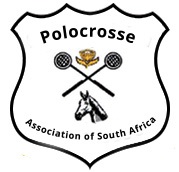 TOURNAMENT INVITATION TEMPLATETournament NameTournament dateFormat of the tournamentSections of 3 or 4, teams or individual entriesChosen horse formatSee 5 PASA horse playing options, refer to ‘horse formats for 2019’ documentHorse information to be sent with entries and passports to accompany all horsesSee ‘PASA Tournament Regulations (Welfare) ‘ documentHorses name / Passport number/ microchip number / AHS 1 & 2 and Fluvac datesWhat players need to supply?Balls, umpires ponies, people for table dutyVet on duty whether on duty or call and phone numberFarrier on duty phone numberCatering and camping options for playersFacility for horses availableStables/Pens/Paddocks/Bring own rope or pensList the tournament committee and phone numbers, normally compiled of:Chairperson of hosting clubSecretaryClub umpireClub captainHorse welfare officerLiability clauseAttached entry form with horse and player information complete